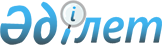 О Ермегияеве Т.А.Распоряжение Президента Республики Казахстан от 16 января 2013 года № 153

      Назначить Ермегияева Талгата Амангельдиевича председателем правления акционерного общества "Национальная компания "Астана ЭКСПО - 2017".      Президент

      Республики Казахстан                       Н.Назарбаев
					© 2012. РГП на ПХВ «Институт законодательства и правовой информации Республики Казахстан» Министерства юстиции Республики Казахстан
				